Sujeta la planta y absorbe el agua y los minerales. La raíz es la parte de la planta que crece el interior de la tierra. La raíz fija la planta al suelo. Absorbe del suelo la savia bruta y la conduce hasta el tallo.  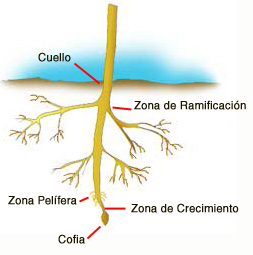 